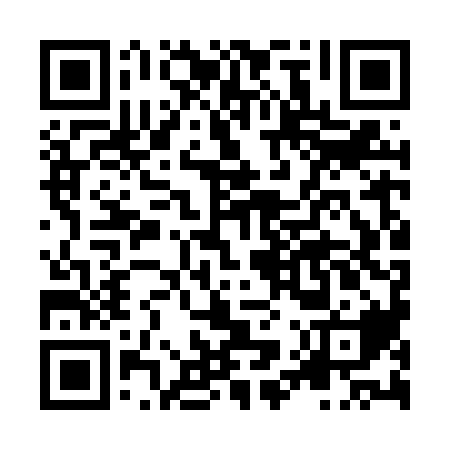 Ramadan times for Antasava, LithuaniaMon 11 Mar 2024 - Wed 10 Apr 2024High Latitude Method: Angle Based RulePrayer Calculation Method: Muslim World LeagueAsar Calculation Method: HanafiPrayer times provided by https://www.salahtimes.comDateDayFajrSuhurSunriseDhuhrAsrIftarMaghribIsha11Mon4:414:416:4612:314:166:176:178:1412Tue4:384:386:4312:304:176:196:198:1613Wed4:354:356:4012:304:196:216:218:1914Thu4:324:326:3812:304:216:236:238:2115Fri4:294:296:3512:304:226:256:258:2316Sat4:274:276:3312:294:246:276:278:2617Sun4:244:246:3012:294:266:296:298:2818Mon4:214:216:2712:294:276:316:318:3019Tue4:174:176:2512:284:296:336:338:3320Wed4:144:146:2212:284:316:356:358:3521Thu4:114:116:2012:284:326:376:378:3822Fri4:084:086:1712:284:346:396:398:4023Sat4:054:056:1412:274:356:416:418:4324Sun4:024:026:1212:274:376:436:438:4525Mon3:593:596:0912:274:396:456:458:4826Tue3:553:556:0612:264:406:486:488:5027Wed3:523:526:0412:264:426:506:508:5328Thu3:493:496:0112:264:436:526:528:5629Fri3:453:455:5812:254:456:546:548:5830Sat3:423:425:5612:254:466:566:569:0131Sun4:384:386:531:255:487:587:5810:041Mon4:354:356:511:255:498:008:0010:072Tue4:314:316:481:245:518:028:0210:103Wed4:284:286:451:245:528:048:0410:124Thu4:244:246:431:245:548:068:0610:155Fri4:214:216:401:235:558:088:0810:186Sat4:174:176:381:235:578:108:1010:217Sun4:134:136:351:235:588:128:1210:248Mon4:094:096:321:236:008:148:1410:279Tue4:064:066:301:226:018:168:1610:3110Wed4:024:026:271:226:028:188:1810:34